CLLD - beszerzésekhez kapcsolódó workshop2020.02.26. Helyszín: Vörösmarty Mihály Művelődési KözpontAz aktuális szabályzókat javasolt MINDEN esetben a szechenyi2020 honlapról megnézni.Itt található a link:https://www.palyazat.gov.hu/node/54861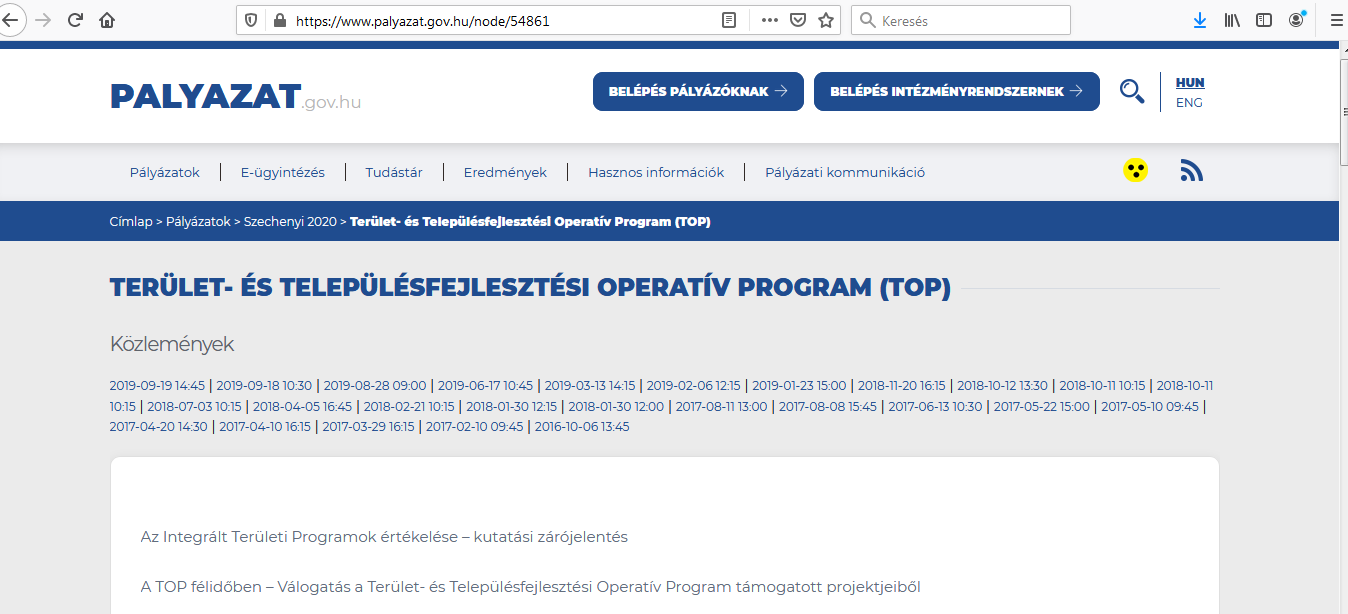 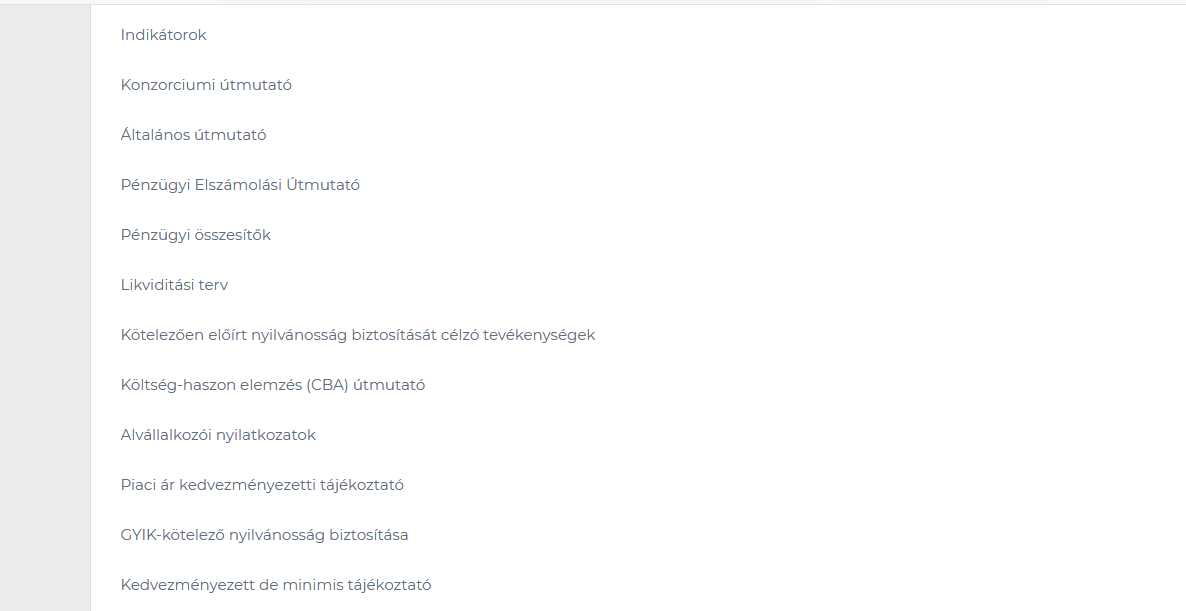 A piaci ár alátámasztásának speciális esetei, kivételek a) Azon szerződések esetén, amelyek elszámolható összköltsége nem haladja meg a 100 000 forintot, a kedvezményezett részéről nem szükséges a piaci ár alátámasztása. Az EMVA és az ETHA finanszírozású projektek kivételével a hárommillió forintnál nagyobb elszámolható összköltségű projektek azon szerződései esetén, amelyek elszámolható összköltsége nem haladja meg a 300 000 forintot, a szokásos piaci árat a Kedvezményezetteknek árajánlattal nem kell igazolnia. Nem kell alátámasztani a piaci árnak való megfelelést, ha az adott költség elszámolása egyszerűsített költségelszámolás (átalányalapú egységköltség, egyösszegű átalány, százalékban meghatározott átalányalapú finanszírozás) keretében történt. Felhívás 5.5 pontja 31.oldal.CLLD esetében ezek:A kötelező nyilvánosság biztosításának költsége és az anyagköltség!Ajánlatkérés estén az alábbi lépéseket szükséges írásban dokumentálni:Alkalmassági vizsgálat - legalább 3 gazdasági szereplő részére minta (e-cegjegyzek.hu; EV esetén NAV lekérdezés https://www.nyilvantarto.hu/evny-lekerdezo/)Feljegyzés ajánlattevők meghívásáról -mintaAjánlatkérés - kiküldése / átadása dokumentálni kötelező -mintaAjánlatok beérkezése - emailen vagy személyes átadása dokumentálni kötelezőAjánlatok összegzése - mintaösszegzés megküldése ajánlatadóknak kiküldése/átadása dokumentálni kötelezőSzerződéskötés vagy mindkét fél által aláírt!!! megrendelő 